TogoTogoTogoTogoJanuary 2025January 2025January 2025January 2025MondayTuesdayWednesdayThursdayFridaySaturdaySunday12345New Year’s Day678910111213141516171819Liberation Day202122232425262728293031NOTES: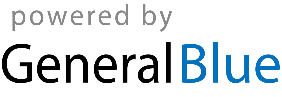 